МУНИЦИПАЛЬНОЕ БЮДЖЕТНОЕ УЧРЕЖДЕНИЕ ДОПОЛНИТЕЛЬНОГО ОБРАЗОВАНИЯ «ДОМ ДЕТСКОГО ТВОРЧЕСТВА № 4»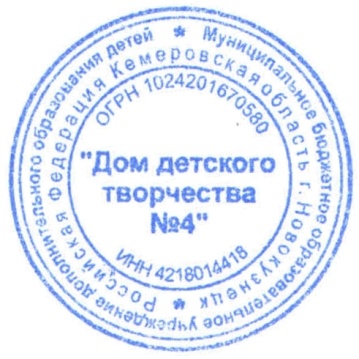 e-mail: ddt4_nkz@mail.ru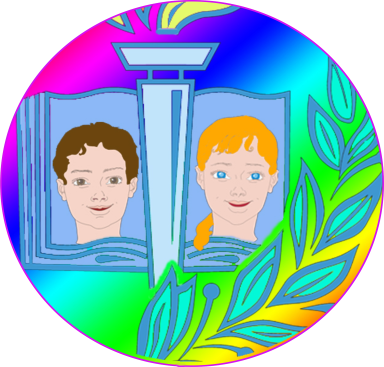                                                                  УТВЕРЖДАЮ:                                                                          Директор МБУ ДО                                                                                             «Дом детского творчества № 4»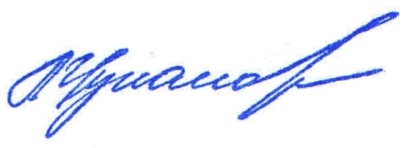                                                                                               Приказ №  91/1 от 27.05.2021г.                                                                                                               ______________Л.П. ЦукановаДополнительная общеразвивающая программа«УМКА»Комплексной программы «Развивай-ка»(для учащихся 5-7 лет)Уровень освоения содержания программы – стартовыйСрок реализации программы 2 года                                                                                                  Программа рекомендована                                                                                                   к работе педагогическим советом                                                                                                  МБУ ДО ДДТ № 4                                                                                                  Протокол №  3                                                                                                   от «27» мая 2021г.                                                                           Разработчик:    Гертер С.П., Гончарова Т.В.,                                                                                                           педагог  дополнительного                                                                                                                                                                                                               образования,                                                                                       Адрес:      654059                                                                                                        Кемеровская область,                                                                                                        г. Новокузнецк,                                                                                                        ул. М. Тореза, 82 а,                                                                                                        тел. 54-63-35Г. НОВОКУЗНЕЦК2021 Комплекс основных характеристик дополнительной общеразвивающей программы1. Общая характеристика программыНаправленность дополнительной общеразвивающей программы «Умка» (далее программа «Умка») – социально-гуманитарная. Программа «Умка» является частью Комплексной дополнительной общеразвивающей  программы «Развивай-ка», составлена с учетом опыта практической деятельности педагога дополнительного образования Т.В. Гончаровой, С.П. Гертер и может быть реализована в других учреждениях дополнительного образования.Программа «Умка» разработана в соответствии с требованиями ФЗ от 29.12.2012г. № 273 «Об образовании в Российской Федерации», Приказа Министерства просвещения РФ от 09.11.2018г. № 196 «Об утверждении Порядка организации и осуществления образовательной деятельности по дополнительным общеобразовательным программам (с изменениями и дополнениями), СП 2.4.3648-20 (утв. постановлением Главного государственного санитарного врача РФ от 28 сентября 2020г. № 28); методических рекомендаций по проектированию дополнительных общеразвивающих программ (включая разноуровневые программы) (г.Москва, 2015г.), методических рекомендаций по проектированию дополнительных общеобразовательных общеразвивающих программ (Приложение к письму Комитета образования и науки администрации г.Новокузнецка от 12.09.2016г. № 2628), Устава и других локальных нормативных актов МБУ ДО ДДТ № 4.    В России за последние годы произошли политические и экономические изменения, оказавшие влияние на все стороны жизни общества. Переход к рыночной форме хозяйствования вызвал у семей потребность воспитания у ребенка новых качеств, позволяющих «выжить в рынке», предприимчивости, расчетливости и практичности. Изменились также  цели и ориентиры образования – важным стало сформировать умение общаться, делать выбор, отстаивать свою позицию, находить неординарный способ выхода из проблемной ситуации.Родители же теперь выступают в роли заказчиков образовательных услуг и сами выбирают детский сад и школу, ориентируясь на развивающие программы образовательных учреждений, которые, по их мнению, наиболее продуктивны, при этом, как правило, приравнивая подготовку к школе с обучением чтению, письму и математическим знаниям.Идя на поводу у родителей, некоторые образовательные организации начали вводить школьную форму обучения для дошкольников. Занятия по подготовке к грамоте заменяются занятиями по обучению чтению, подготовка руки к письму ограничивается прописью разнообразных элементов букв, а то и самих букв. Зачастую  занятия ведут сами учителя начальных классов, поэтому время занятий подсознательно затягивается до 35-40 минут, постепенно вытесняется игровой момент.Однако статистика показывает, что у «подготовленных» детей все равно существует ряд сложностей, с которыми приходится сталкиваться и учителям и родителям и самим первоклашкам. У «обученных» детей возникает путаница буквы и звука,  дети не умеют рассказывать и пересказывать, не умеют ориентироваться на тетрадном листе, мелкая моторика руки не развита, он не правильно держит ручку и карандаш. У многих детей не развита пространственная организация (умение правильно определять выше - ниже, вперед - назад, право - лево), слабо развита координация системы глаз – рука (ребенок не может перенести в тетрадь графический образ – узор, фигуру из книги или доски). У некоторых детей не сформированы предпосылки к учебной деятельности: умение соблюдать определенные правила в работе, слушать и выполнять инструкции взрослого, работать по образцу и т.д.Актуальность программы состоит в том, что её содержание включает такие направления деятельности, как развитие общеучебных навыков и психоэмоциональной сферы, коммуникативных и познавательных  качеств, развитие моторики и основных мыслительных процессов, способствующих успешной адаптации и  подготовке к школе, в первую очередь, «неорганизованных» (не посещающих дошкольную организацию) детей, исключая дублирование содержания форм и методов дошкольного образования и начальной школы.Программа «Умка» разработана на основе учебных  пособий: О.И. Давыдова, А.А. Майер «Работа в группе по подготовке к школе с родителями детей, не посещающих ДОУ», Г. Бардиер, И. Ромазан, Т.Чередниковой  «Психологическое сопровождение естественного развития маленьких детей «Я хочу!» и с учетом опыта практической деятельности педагога дополнительного образования Н.В. Рыжковой. Отличительной особенностью программы является комплексное взаимодействие блоков программы по развитию речи, логического мышления и познавательных  способностей дошкольников с элементами обучения грамоте и использованием математического материала. Каждое занятие – калейдоскоп разнообразных игр, упражнений, позволяющее подстроиться под внимание дошкольников, их образную память, чувственное и интуитивное образное мышление, а также сделать практически незаметными дидактические части, которые вплетены в сюжет и составляют единое целое с игровой основой занятия. Используемые на занятиях интегрированный и практико-ориентированный подходы способствуют развитию у дошкольника интереса к разнообразным видам учебной деятельности, умения преодолевать трудности, не бояться ошибок, формированию творческих способностей ребенка.Возрастные особенности детей 5-7 лет.Возраст 5-7 лет – это старший дошкольный возраст. Он является очень важным возрастом в развитии познавательной, интеллектуальной и личностной сфер ребенка. Его можно назвать базовым возрастом, когда в ребенке закладываются многие личностные аспекты, прорабатываются все моменты становления «Я» позиции. Именно 90% закладки всех черт личности ребенка закладывается в возрасте 5 - 7 лет. Очень важный возраст, когда мы можем понять, каким будет человек в будущем.Принципы организации занятий.Обеспечивать двигательную активность детей в различных формах.Уходить от жестко регламентированного обучения школьного типа.Использовать многообразные формы организации обучения, включающие разные детские виды деятельности.Обеспечить взаимосвязь занятий с повседневной жизнью детей, их самостоятельной деятельностью (игровой, художественной, конструктивной и т.д.).Создавать развивающую предметную среду, функционально моделирующую содержание детской деятельности и инициирующей её.Широко использовать методы, активизирующие мышление, воображение и поисковую деятельность детей.Использовать игровые приемы, игрушки, создавать  эмоционально-значимые для детей ситуации.Обеспечивать взаимодействие ориентироваться на партнера-сверстника, взаимодействовать с ним и учиться у него (а не только у взрослого).Выделять в качестве ведущей в образовательном процессе диалогическую форму общения взрослого с детьми и детей между собой. Это обеспечивает развитие активности, инициативности ребенка, формирует уважение и доверие к взрослому.Формировать детское сообщество, обеспечивающее каждому ребенку чувство комфортности и успешности.Интерактивность образовательной деятельности, которая повышается за счёт использования дистанционных технологий и заключается в непрерывном взаимодействии всех участников учебного процесса, где каждый учащийся в любой период обучения имеет доступ ко всем материалам обучения и к самому педагогу.Организация образовательной деятельностиПрограмма предназначена учащимся 5-7 лет и по нормативным срокам реализации  составляет 272 часа за два года обучения (1 год – 136ч.; 2 год – 136ч). Программа состоит из двух блоков  «Игробуквотека» и  «Игроцифротека», подразумевается 1 занятие из блока  «Игробуквотека» и 1 занятие из блока «Игроцифротека». Нагрузка на одного ребенка в неделю составляет 4 часа. Программа рассчитана на 34 учебные недели в год, начало учебного года с третьей недели  сентября. Формы обучения и режим занятийФорма обучения – очная. Основной формой образовательной деятельности являются теоретические и практические занятия, которые проводятся по группам. Группы комплектуются  с учетом возрастных и индивидуальных особенностей детей. Наполняемость групп – от 7 до10  человек.Обучение ведется на занятиях, продолжительность которых составляет 2 академических часа:- 1 год обучения (дети 5-6 лет) – 25 минут (4 часа в неделю);- 2 год обучения (дети 6-7 лет) – 25 минут (4 часа в неделю). 	Продолжительность академического часа зависит  от набора учащихся в группы, их индивидуальных способностей и психофизиологических особенностей, учитывая требования СП 2.4.3648-20, а также от объема нагрузки программы. Между занятиями предлагаются перемены – 10 минут.       	Форма занятий – групповая.Программа включает в себя комплекс занятий направленных на развитие эмоционально-личностной сферы, развитие познавательных и интеллектуальных способностей. Учитывая специфику программы и возрастные особенности учащихся, занятия включают в себя в основном практическую часть.  Так как старший дошкольный возраст является этапом перехода в младший школьный возраст, в занятия включены задания на развитие общеучебных навыков.      		Процесс обучения предполагает применение различных форм организации обучения (фронтальная, групповая, индивидуальная, дистанционное занятие с использованием ИКТ и ЭОР).Необходимость занятий с использованием дистанционных технологий и ЭОР актуальна в период карантина, неблагоприятных погодных условий, выезда части коллектива на конкурсы и фестивали, по семейным обстоятельствам, в каникулярное время и др.2. Цели и задачи программы*Цель: развитие и совершенствование познавательно-интеллектуальной, эмоционально-волевой и коммуникативной сфер личности ребенка, что позволяет ему в дальнейшем адаптироваться к новым условиям и успешно овладеть школьной программой.Задачи:Развивать вербальную механическую память, мелкую  моторику, фонематический слух, воображение, восприятие, пространственные представления.Развивать познавательные способности с применением элементов обучения грамоте и использованием математического материала, обеспечивающие интеллектуальную готовность к школе.Формировать учебные мотивы, предпосылки  логического мышления, развивать  способность принимать учебную задачу, расширять общий кругозор.Формировать социально-коммуникативные умения и навыки ребенка.* В соответствие с компетентностным подходом в образовательной деятельности, применяемым в МБУ ДО ДДТ № 4, в дополнительных общеразвивающих программам отсутствует типология задач по группам: обучающие, воспитательные и развивающие. Содержание программыУчебный план1 год обучения2 год обученияСодержание программы1 год обученияБлок 1. Игробуквотека (68 часов)Раздел 1. «Играем со звуками» Занятие 1: Тема «Давайте знакомиться!»Теория. Правила поведения в объединении, техника безопасности. Практика. Игра на знакомство «Превращение». Задание: превратиться в какое-нибудь животное или птицу и произнести свое имя на языке этого персонажа.Игра «Добрый вечер!». Задание: ребенок называет свое имя, а все хором произносят: «Добрый вечер, (имя)!», и так далее по кругу.Работа по картинке «Мышонок и колобок» Вы знаете, о чем разговаривают Мышонок и Колобок. Почему?  Давайте пофантазируем, о чем они могут разговаривать?Подвижная игра «Лиса и колобки». Цель: развивать ловкость, быстроту реакции. «Лиса» стоит в центре круга, превращаясь спящей.  «Колобки» располагаются вокруг «норы» лисы и пританцовывают под музыку. «Лиса» просыпается и пытается, не выходя из круга поймать зазевавшегося «колобка».Работа в тетради. Задание «Спрячь Колобка». У детей в тетрадях нарисован круг. Задание: Дорисуйте этот круг, на что он похож, что напоминает? Этим самым дети как бы «прячут» Колобка от Лисы. Работы обсуждаются.Пальчиковая игра «Мои пальчики расскажут».Раскрашивание колобка.Занятие 2: Тема «Для чего мы говорим»Теория. Беседа «Мир звуков».Практика. Игра «Эхо» Цель: повторение звуков за педагогом. Затем звуки издают дети и просят кого-либо из детей повторить.Пальчиковая гимнастика «Гребешок».Игра «Отгадай звук». Дети закрывают глаза, а педагог различными предметами издает звуки (звон колокольчика, листание книги, двигание стула и т.д.), дети отгадывают.Подвижная игра «Отгадай, чей голосок». В центре хоровода стоит водящий. Дети, идя по кругу,  произносят слова игры.  По окончанию слов «…кто позвал тебя, узнай!», водящий должен по голосу узнать одного из ребят, который его позвал по имени.Д/и «Чудесный мешочек». Цель: Описать нащупанный предмет и назвать его.Дидактическая голосовая игра «Поезд».Работа в тетради. Штриховка предметов.Д/и «Живые отгадки». Задание: педагог загадывает загадку, а отгадку дети «показывают» мимикой, жестами или движением.Занятие 3: Тема «Звуки. Зачем они нужны?»Теория. Страна «Звуколандия». Беседа по сказке. Какие звуки живут в стране? Чем они отличаются?Практика. Игра «Кто как голос подает». Педагог показывает картинку с изображением животного, а дети издают звуки этих животных. Игра - танец «Топай – хлопай!».Работа с чистоговорками.Пальчиковая гимнастика «Улитка, покажи рожки!».Работа в тетради. Раскрась улитку.Игра «Поем гласные звуки».Игра «Засели домики звуками» Задание: детям показываются картинки с разными предметами. Совместно с педагогом они издают звуки и определяют место «проживания» звука этого предмета. Красный домик – гласные звуки, синий домик – согласные звуки.Подвижная игра «Поезд». Дети стоят в колонне по одному, положив левую руку на плечо впереди стоящего, первый ребенок – паровозик, остальные – вагончики. Педагог читает стихотворение, дети движутся, постепенно ускоряясь, затем – замедляясь. Паровозик меняется.Массаж пальчиков.Игра «Поймай звук». Педагог дает задание поймать гласный  (согласный) звук хлопком в ладоши, называя и те и другие звуки.Раскрась домики для звуков. Занятие 4: Тема «Знакомство со Звуковичками»Теория. Сказка «Братья – звуковички». Беседа по прочитанному.Практика. Игра «Звук заблудился».Игра - танец «Топай – хлопай!».Конструирование из палочек «Дом для звуков.Пальчиковая гимнастика «Две сестрицы – две руки».Игра – пантомима «Догадайся, что показал».Работа в тетради. Штрихуем заборчик.Раздел 2. «Играем с буквами» Занятие 5: Тема «В гостях у Айболита»Теория. Звук [а], буква «А».Практика. Игра «На приеме у доктора Айболита». Игра «Где живет звук  [А] Задание: подобрать слова со звуком [А].Игра «Значок для звука».Подвижная игра «Слушай слово и беги».Игра «На что похожа буква «А»?Работа в тетради.Подвижная игра «Пожалуйста».Массаж пальчиков.Выкладывание буквы «А» пластилином по контуру.Занятие 6: Тема «Ослик ИА»Теория. Звук [о], буква «О».Практика. Игра «Почини букву».Звук [О]. Определение  звуков в словах. Буква «О».Рисуем колесо.Игра «Кольцеброс».Пальчиковая гимнастика «Лесенка».Работа в тетради.Игра «Поем гласные звуки».Подвижная игра «Я прошу – ты делай».Выкладывание буквы «О» по контуру бусинками.Занятие 7: Тема «Встреча в лесу»Теория. Звук [у], буква «У».Практика. Игра «Узнай буквы по описанию».Зарядка для звуков.Игра-упражнение «Как воет волк?».Игра «Слова со звуком [У]».Подвижная игра «Волк и овцы».Знакомство с буквой «У».  Игра «На что похожа буква «У»?Работа в тетради.Чистоговорка с мячом.Игра «Поем гласные звуки».Выкладывание буквы «У» пластилином по контуру.Занятие 8: Тема «Бабушка - Загадушка»Теория. Звук [и], буква «И».Практика. Игра «Поем гласные звуки».Зарядка для звуков.Игра «Почини буквы».Загадки от Бабушки-Загадушки.Подвижная игра «Отгадал - покажи». Дети отгадывают загадки, отгадки показывают пантомимой.Место звука [И] в словах.Знакомство с буквой «И». Игра «На что похожа буква «И»?Работа в тетради.Игра «Поймай звук». Штриховка буквы.Занятие 9: Тема «Игры мудрой Совы»Теория. Звук [ы], буква «Ы».Практика. Игра «Звук потерялся».Зарядка для звуков.Игра-упражнение «Прочитай».Знакомство с буквой «Ы». Игра «На что похожа буква «Ы»?Сказка «Крыса Дылда и Пых- пых». Чего испугалась крыса? Что пыхтело под кроватью? Какие слова со звуком [Ы] запомнили?Работа по картинкам «ДОМ» и «ДЫМ».Подвижная игра «У медведя во бору».Работа в тетради.Игра с мячом «Мяч – слово». Задание: педагог кидает мяч ребенку и называет звук, ребенок возвращает мяч, называя слово с этим звуком. Например: У – утка, муха, Ы – дым, крыса и т.д.Игра «Поем гласные звуки».Выкладывание буквы «Ы» пластилином по контуру.Занятие 10: Тема «Игры со Звуковичком»Теория. Место звука в слове.Практика. Игра «Исправь ошибки».Зарядка для звуков.Игра-упражнение «Почини буквы».Работа с карточками «Определение места звука».Игра «Пантомима».Выкладывание любой изученной гласной буквы пластилином.Подвижная игра «Море волнуется».Работа в тетради. Рисование по образцу.Игра с мячом «Мяч – слово». Задание: педагог кидает мяч ребенку и называет звук, ребенок возвращает мяч, называя слово с этим звуком. Например: У – утка, муха, Ы – дым, крыса и т.д. Шнуровка.Занятие 11: Тема «Играем с лошадкой»Теория. Согласный звук. Твердость-мягкость. Звук [н], буква «Н».Практика. Игра «Поймай звук – обозначь его буквой».Игра «Наездники».Работа со Звуковичком.Игра «Камень – вата». Педагог произносит слово с изученным гласным звуком, дети определяют его твердость или мягкость. Твердые согласные показывают сжатыми кулачками, а мягкие согласные – раскрытыми ладошками.На что похожа буква «Н»?Игра-упражнение «Клетка для носорога».Подвижная игра «Носорог».Работа в тетради. Штриховка буквы «Н».Игра «Буква «Н» в гостях у гласных». На доске изображения домиков с гласными буквами. Педагог обыгрывает приход буквы «Н» поочередно в каждый домик и прочитывает слог-слияние, дети повторяют. В дальнейшем дети прочитывают слоги сами.Выкладывание буквы «Н» пластилином по контуру.Занятие 12: Тема «Играем с Мышкой»Теория. Звук [м], буква «М».Практика. Игра «Чей звуковой домик?». На доске картинки и звуковая модель одного из этих слов. Дети должны определить, к какому слову она подходит.Знакомство с буквой «М». На что похожа буква «М».Игра-упражнение «Доскажи словечко».Игра «Камень – вата».Подвижная игра «Мишки и мышки».Работа в тетради. Пропись буквы по образцу.Игра «Поймай звук, обозначь его буквой».Загадки про буквы.Игра «Буква «М» в гостях у гласных».Пальчиковая игра «Лесенка».Выкладывание буквы М пластилином по контуру.Занятие 13: Тема «Играем с тигренком Тимкой»Теория. Слоги. Звук [т], буква «Т».Практика. Игра «Слоговой паровозик». На доске три паровозика: с одним вагончиком (один слог), с двумя (два слога) и тремя вагончиками (три слога). У детей предметные картинки. Они определяют количество слогов своего предмета и прикрепляют к соответствующему паровозику на доске.Игра-упражнение «Часики».Сказка «Телезритель Тимка».Игра «Камень – вата».Игра «На что похожа буква «Т»?Работа в тетради. Пропись буквы по образцу.Игра «Чей звуковой домик».Игра «Буква «Т» в гостях у гласных».Пальчиковая игра «Т - Антенна».Выкладывание буквы  «Т»  пластилином по контуру.Занятие 14: Тема «Лягушка Квака»Теория. Звук [к], буква «К».Практика. Игра «Чей слог?». На доске карточки: слоги та, му, ни. Картинки с изображением танка, мухи и ниток. Дети рассматривают картинки, называют предмет и находят его слог, с которого начинается это слово.Игра-упражнение «Лягушка».Подвижная игра «Лягушачий хор».Сказка «Компот».Игра «Камень – вата»Игра «На что похожа буква «К»?Работа в тетради. Игра-упражнение «Галочка для палочки». Пропись буквы по образцу.Игра «Буква «К» в гостях у гласных».Массаж пальчиков мячиками-ежиками.Выкладывание буквы «К» вермишелькой по контуру.Занятие 15: Тема «Рысь рычит»Теория. Звук [р], буква «Р».Практика. Игра «Чей слог?». Загадки.Игра «Подскажи словечко».Игра-упражнение «Рысь рычит».Игра «Камень – вата».Подвижная игра «На одной ножке по дорожке».Игра «На что похожа буква «Р»?Работа в тетради. Игра-упражнение «Парусник». Пропись буквы по образцу.Пальчиковая игра «Рыбки».Игра «Буква «Р» в гостях у гласных».Подвижная игра «Рак и щука».Выкладывание буквы «Р» пластилином без контура.Занятие 16: Тема «Лесное приключение»Теория. Звук [л], буква «Л».Практика. Игра «Какая буква заблудилась?».Загадки.Пальчиковая игра «Лев комарика ловил...».Игра «Камень – вата».Подвижная игра «Лиса и куры».Игра «На что похожа буква «Л»?Работа в тетради. Игра-упражнение «Горочка». Пропись буквы по образцу.Модульное конструирование «Лодка».Игра «Буква «Л» в гостях у гласных».Игра «Поймай звук обозначь буквой».Выкладывание буквы «Л» вермишелькой без контура.Занятие 17: Тема «Мыша - водолаз»Теория. Звук [в], буква «В».Практика. Игра «Напиши букву первого звука». Педагог читает слово, дети на доске пишут первую букву слова.Игра «Подскажи словечко».Сказка «Мыша – водолаз».Игра «Камень – вата».Подвижная игра «Волк и овцы».Игра «На что похожа буква «В»?Работа в тетради. Игра-упражнение «Очки». Пропись буквы по образцу.Пальчиковая игра «Ладошки».Игра «Буква «В» в гостях у гласных».Подвижная игра «Не опоздай».Выкладывание буквы «В» пластилином по контуру.Занятие 18: Тема «Играем с Нюшей»Теория. Звук [с], буква «С».Практика. Игра «Слоговой паровозик».Загадки.Сказка «Свинья в гостях».Игра-упражнение «Свистим».Игра «Камень – вата».Подвижная игра «Мыльные пузыри».Игра «На что похожа буква «С»?Работа в тетради. Игра-упражнение «Полумесяц». Пропись буквы по образцу.Пальчиковая игра «Стол, стул».Игра «Буква «С» в гостях у гласных».Подвижная игра «Стоп, хлоп, раз».Выкладывание буквы «С» вермишелькой без контура.Занятие 19: Тема «Поросенок Персик»Теория. Звук п, буква «П».Практика. Игра «Что общего?».Загадки про птиц.Сказка «День поросенка».Игра-упражнение «Паровозики».Игра «Камень – вата».Подвижная игра «Поезд».Игра «На что похожа буква «П»?Работа в тетради. Игра-упражнение «Воротики». Пропись буквы по образцу.Пальчиковая игра «Пальчики».Игра «Буква «П» в гостях у гласных».Звуковая зарядка.Выкладывание буквы «П» пластилином без контура.Занятие 20: Тема «Нелетающий зонт»Теория. Звук [з], буква «З».Практика. Игра-упражнение «Комариные песни».Сказка «Нелетающий зонт».Игра «Камень – вата».Подвижная игра «Пружинка».Игра «На что похожа буква «З»?Работа в тетради. Игра-упражнение «Пружинка». Пропись буквы по образцу.Пальчиковая игра «Вьюшки».Игра «Буква «З» в гостях у гласных».Подвижная игра «Кот и мыши».Игра «Распредели слова по вагончикам».Выкладывание буквы «З» вермишелькой по контуру.Занятие 21: Тема «Баран и барабан»Теория. Звук [б], буква «Б».Практика. Игра «Покажи нужную букву».Загадки.Игра-упражнение «Барабан».Рисование барабана для барана.Игра «Доскажи словечко».Игра «Камень – вата».Подвижная игра «Радуга».Пальчиковая игра «Грабли».Игра «На что похожа буква «Б»?Работа в тетради. Игра-упражнение «Козырек для буквы». Пропись буквы по образцу.Игра «Буква «Б» в гостях у гласных».Подвижная игра «Болото».Пальчиковая гимнастика «Шарик».Выкладывание буквы «Б» вермишелькой без контура.Занятие 22: Тема «Добрые дела»Теория. Звук [д], буква «Д».Практика. Игра «Напиши букву первого звука».Загадки.Сказка «Доброе дело».Игра-упражнение «Дятел стучит».Игра «Камень – вата».Подвижная игра «Дуй сильнее».Игра «На что похожа буква «Д»?Работа в тетради. Игра-упражнение «Домик». Пропись буквы по образцу.Пальчиковая игра «Дом».Игра «Буква «Д» в гостях у гласных».Подвижная игра «Гуси, гуси».Выкладывание буквы «Д» бусинами по контуру.Занятие 23: Тема «Птичка»Теория. Звук [й], буква «Й».Практика. Игра «Слоговой домик».Загадки.Подвижная игра «Кот и птичка».Игра «На что похожа буква «Й»?Работа в тетради. Игра-упражнение «Птичка». Пропись буквы по образцу.Пальчиковая игра «Строим стенку».Игра «Почитай».Графический диктант.Конструирование буквы из палочек и других заместителей.Занятие 24: Тема «Волшебная шкатулка»Теория. Звук [йа], буква «Я».Практика. Миогимнастика. Цель: развитие умения определять эмоциональное состояние человека и передавать их в мимике, движении.Игра «Какие буквы пропущены?».Загадка.Фонетическая сказка «Как гласные звуки спасли звук [Й]. Цель: знакомство с йотированными буквами.Игра «Назови слова со звуком [Я]».Подвижная игра «Мыльные пузыри».Игра «На что похожа буква «Я»?Работа в тетради. Игра-упражнение «Рюкзачок». Пропись буквы по образцу.Игра «Буква «Я» в гостях у согласных».Подвижная игра «Это я, это я, это все мои друзья!»Выкладывание буквы Я пластилином по  контуру.Занятие 25: Тема «Генерал Гена»Теория. Звук [г], буква «Г».Практика. Игра «По первым буквам - слово».Загадки.Сказка «Генерал Гена».Игра «Камень – вата».Подвижная игра «Гуси, гуси…».Игра «На что похожа буква «Г»?Работа в тетради. Пропись буквы по образцу. Пропись слогов.Пальчиковая игра «Гусеница».Игра «Буква «Г» в гостях у гласных».Играем с Геной.Конструирование буквы «Г» из палочек.Занятие 26: Тема «Черепашьи игры»Теория. Всегда мягкий звук [ч].Практика. Игра «Синий-зеленый». Педагог называет слово, дети повторяют его, определяют характер первого звука в слове: твердый согласный, мягкий согласный и показывают карандаш соответствующего цвета (синий, зеленый, красный).Игра «Подскажи словечко».Сказка «Кто живет в часах».Подвижная игра «Тише едешь, дальше будешь».Игра «На что похожа буква Ч»?Работа в тетради. Пропись буквы по образцу. Пропись слогов, определение звуковых домиков. Пальчиковая игра «Черепаха».Игра «Буква «Ч» в гостях у гласных».Играем с  черепахой «Поймай Звук».Выкладывание буквы «Ч» из вермишельки без контура.Занятие 27: Тема «Мыша шалит»Теория. Всегда твердый звук [ш].Практика. Игра «Назови звуки».Игра-упражнение «Шипим».Загадки.Сказка «Как Мыша шалил».Подвижная игра «Кот и мыши».Игра «На что похожа буква «Ш»?Работа в тетради. Упражнение «Гребешок». Пропись буквы по образцу. Пропись слогов.Пальчиковая игра «Краб».Игра «Буква «Ш» в гостях у гласных».Игра «Собери слова».Конструирование буквы «Ш» из палочек.Занятие 28: Тема «Экскаваторщики»Теория. Звук [э], буква Э.Практика. Игра «Какая буква лишняя?».Сказка «Экскаваторщики».Звуковая зарядка.Игра «На что похожа буква «Э»?Работа в тетради. Пропись буквы по образцу. Пропись слогов.Подвижная игра «Перевозим грузы».Пальчиковая игра «Землемерка».Игра «Буква «Э» в гостях у согласных».Игра «Кто больше?». Выкладывание буквы «Э» из пластилина по контуру.Занятие 29: Тема «Крошка Енот»Теория. Звук [йэ], буква «Е».Практика. Игра «Назови буквы».Поем гласные.Зарядка для гласных букв.Загадки.Подвижная игра «Ежик, донеси, не урони».Игра «На что похожа буква «Е»?Работа в тетради. Упражнение «Гребешок». Пропись буквы по образцу.Пальчиковая игра «Большой веер».Игра «Буква «Е» в гостях у согласных».Играем с енотом.Конструирование буквы «Е» из палочек.Занятие 30: Тема «Добрый Шмель»Теория. Всегда твердый звук [ж], буква «Ж».Практика. Игра «Назови звуки».Загадки.Подвижная игра «Шмели и жуки».Игра «На что похожа буква «Ж»?Работа в тетради. Упражнение «Жук». Пропись буквы по образцу.Пальчиковая игра «Замок».Игра «Буква «Ж» в гостях у гласных».Скороговорки.Сказка «Жадная жаба».Подвижная игра «Цапля и лягушки».Конструирование буквы «Ж» из палочек.Занятие 31: Тема «Хомкины игры»Теория. Звук [х], буква «Х».Практика. Игра «Составь слово».Загадки.Работа с текстом «Утро в деревне».Подвижная игра «Рыбалка».Игра «На что похожа буква «Х»?Работа в тетради. Упражнение «Вертушка». Пропись буквы по образцу.Пальчиковая игра «Хомка».Игра «Буква «Х» в гостях у гласных».Игра «Перевертыши».Подвижная игра «Хомкины заботы».Выкладывание буквы «Х» из пластилина без контура.Занятие 32: Тема «Юля и Юра»Теория. Звук [йу], буква «Ю».Практика. Игра «Почини буквы».Загадки.Подвижная игра «Юла».Игра «На что похожа буква «Ю»?Работа в тетради. Упражнение «Столбик». Пропись буквы по образцу.Пальчиковая игра «Гребешок».Игра «Буква «Ю» в гостях у согласных».Игра «Имена».Работа со звуковыми моделями.Подвижная игра «Стоп. Хлоп. Раз».Выкладывание буквы «Ю» из бусинок.Занятие 33: Тема «Щукин хвостик»Теория. Всегда мягкий звук [щ].Практика. Игра «Синий - зеленый».Загадки.Подвижная игра «Щука и караси».Игра «На что похожа буква «Щ»?Работа в тетради. Упражнение «Хвостик». Пропись буквы по образцу. Пропись слогов и слов.Пальчиковая игра «Щетка».Игра «Буква «Щ» в гостях у гласных».Подвижная игра «Рыбалка».Чистоговорки.Конструирование буквы «Щ» из пластилина.Занятие 34: Тема «Филин Федя и цыпленок Цып»Теория. Звук [ф], буква «Ф». Звук [ц], буква «Ц».Практика. Игра «Почини буквы». Загадки.Подвижная игра «Филин и цыплята».Сказка «Филин Федя и Цыпленок  Цып».Игра «На что похожа буквы «Ф» и «Ц»?Работа в тетради. Пропись букв по образцу. Пропись  слов.Пальчиковая игра «Замок».Игра «Буквы «Ф» и «Ц» в гостях у гласных».Подвижная игра «Цапля и лягушки».Выкладывание буквы «Ф» и «Ц» на выбор из вермишельки.Блок 2. Игроцифротека Раздел 1. «Играем с цветом, размером, формой и величиной» Занятие 1: Тема «Магазин игрушек»Теория. Цвет предмета.Практика.Игра «Магазин игрушек».Игрушечная зарядка.Дорисуй игрушку.Мешок с загадками.Подвижная игра  «Такси».Работа  в тетради.Пальчиковая игра «Дали каждому обед».Подвижная игра «Красочки».Раскрась узор по образцу.Занятие 2: Тема «Ленточки»Теория. Величина предмета.Практика.Игра «Ленточки». Задание: из множества лент выбрать и объединить в группы – одного цвета, длинные и короткие.Танец с ленточками.Игра «На лесной поляне».Работа в тетради.Подвижная игра  «Проложи путь».Упражнение на моторику «Развяжи – завяжи».Пальчиковая игра «Пирожки».Игра «Заметь все».Игра «Съедобное – несъедобное».Занятие 3: Тема «Домики и дома»Теория. Высота предмета.Практика.Игра «Все ребята, стройся в ряд!».Подвижная игра «Высокий – низкий».Работа в тетради.Игра «Чудесный мешочек».Игра-упражнение «Наши пальчики играют».Игра «Разноцветная дорожка».Пальчиковая игра «Дали каждому обед».Дорисуй домики.Занятие 4: Тема «Каравай»Теория. Сравнение предметов по величине.Практика.Игра «Каравай».Игра «Высокий – прыгни, низкий – сядь».Работа в тетради.Подвижная игра «Карлики и великаны».Игра «Сравни предметы».Штриховка.Пальчиковая игра «Апельсин».Вырезание полосок.Раздел 2. «Играем с цветом, размером, формой и величиной» Занятие 5: Тема «Детский  сад»Теория. Размер предмета.Практика.Игра «Детский сад».Игрушечная зарядка.Работа в тетради.Подвижная игра «Большой - маленький».Игра – упражнение  «Наши пальчики играют».Конструирование больших и маленьких предметов из палочек.Подвижная игра «Кот и мыши».Рисование игрушек для малышей.Занятие 6: Тема «Право - лево»Теория. Право – лево.Практика.Игра «Правая рука – левая рука».Игра «Иди ко мне».Работа в тетради.Игра с  мячом «Наоборот».Штриховка.Пальчиковая игра «Семья».Игра «Где правая, где левая?».Оригами «Самолет».Игра «Фигуры высшего пилотажа».Раздел 3. «Играем с геометрическими фигурами»Занятие 7: Тема «Путешествие Колобка»Теория. Круг.Практика.Игра «Что, где?».Подвижная игра  «Часы».Работа в тетради. Круг.Игра с  мячом «Что круглое?».Штриховка Колобка.Пальчиковая игра «Апельсин»Игра «Встань,  где я скажу».Игра – упражнение «Превращение круга».Игра «Вчера, сегодня, завтра».Занятие 8: Тема «Сломанный телевизор»Теория. Квадрат.Практика.Игра «Сравни фигуры».Подвижная игра «Пройди – не упади».Игра-упражнение «Почини телевизор».Работа в тетради. Квадрат.Игра  «Найди игрушку».Пальчиковая игра «Цветок».Игра «Где правая, где левая?»Конструирование из геометрических фигур.Игра «Три,  тринадцать, тридцать».Занятие 9: Тема «Три вершины, три угла»Теория. Треугольник.Практика.Игра «Путешествие  круга».Игра «Бегите ко мне».Работа в тетради. Треугольник.Игра с  мячом «Отвечай быстро».Штриховка.Пальчиковая игра «Дождик».Подвижная игра «Сравни и принеси».Превращение фигур (дорисовка).Игра «Где звенит колокольчик».Занятие 10: Тема «Коврик»Теория. Прямоугольник.Практика.Игра «Заплатки для ковриков».Подвижная игра «Часы».Работа в тетради. Прямоугольник.Игра с  мячом «Лови, бросай, дни недели называй».Пальчиковая игра «Наши пальчики играют».Игра «Магазин».Конструирование – аппликация «Грузовик».Занятие 11: Тема «Шарик»Теория. Овал.Практика.Игра «Собери шарики».Танец - игра с шариками.Работа в тетради. Овал.Игра  «Мыльные пузыри».Штриховка.Пальчиковая игра «Семья».Игра «Дорисуй бусы».Подвижная игра «Собери курочкины яйца».Конструирование из больших модулей «Строим дом».Занятие 12: Тема «Разноцветные фигуры»Теория. Геометрические фигуры.Практика.Игра  «Какая фигура спряталась?».Подвижная игра «К названной фигуре беги».Работа в тетради.Игра с  мячом «Наоборот».Конструирование. Узоры из геометрических фигур. Пальчиковая игра «Гребешок».Игра «Геометрическая  дорожка».Конструирование – аппликация «Нарядный платок».Раздел 4. «Играем с количеством и цифрами» Занятие 13: Тема «Много - мало»Теория. Понятия «много – мало».Практика.Игра «Молчанка».Работа в тетради.Подвижная игра «Собери корзинку».Игра «Составим узор». Работа с геометрическими фигурами.Гимнастика для глаз.Игра «Третий – лишний».Подвижная игра «По кочкам».Штриховка.Занятие 14: Тема «Много - один»Теория. Понятия «много – один».Практика.Игра «Что изменилось».Подвижная игра «Прыгает, летает».Работа в тетради.Дыхательная гимнастика.Игра с геометрическими фигурами «Сложи узор по образцу».Игра «Ухо – нос».Конструирование с  кубиками. «Построй башню по образцу».Занятие 15: Тема «Игры с фигурами»Теория. Конструирование по образцу.Практика.Игра «Отвечай быстро».Подвижная игра «Геометрическая дорожка».Работа в тетради.Пальчиковая гимнастика.Игра «Наведи порядок».Игра «Карлики - великаны».Конструирование палочками по образцу.Занятие 16: Тема «Больше – меньше»Теория. Понятие «больше – меньше».Практика.Игра «Что изменилось».Этюд «Я - дерево».Работа в тетради.Инсценирование считалки.Игра с геометрическими фигурами «Коврик».Игра «Прыг-скок».Дорисуй.Игра «Посмотри вокруг».Занятие 17: Тема «Один»Теория. Цифры. Цифра 1.Практика.Игра «Разложи,  как скажу».Подвижная игра «Превращения».Работа в тетради. Цифра 1.Дыхательная гимнастика.Игра «Найди цифру».Подвижная игра «Так и так».Игра «Загадаю я загадку – нарисуйте вы отгадку».Занятие 18: Тема «Два жадных медвежонка»Теория. Цифра 2.Практика.Сказка  «Два жадных медвежонка».Подвижная игра «Двое и один».Работа в тетради. Цифра  2.Пальчиковая игра  «Две сестрицы».Игра «Почини цифры».Подвижная игра «Найди пару».Штриховка.Выкладывание  цифры  бусинами.Занятие 19: Тема «Возле леса на опушке трое их живет в избушке»Теория. Цифра 3.Практика.Загадка.Подвижная игра «У медведя во бору».Работа в тетради. Цифра 2.Пальчиковая гимнастика.Игра «Сделай правильно».Подвижная игра «Прыгает – летает».Работа с геометрическими фигурами «Разложи, как скажу».Рисуем дом для медведей.Занятие 20:  Тема «Паровозик из Ромашково»Теория. Цифра 4.Практика.Игра «Кто едет в поезде?».Подвижная игра «Паровоз».Работа в тетради. Цифра 4.Пальчиковая игра.Игра «Четыре времени года».Подвижная игра «Пожалуйста».Выкладывание цифры пластилином по контуру.Занятие 21: Тема «раз, два, три, четыре,  пять! Будем пальчики считать»Теория. Цифра 5.Практика.Игра «Кукушкины проделки».Работа в тетради. Цифра 5.Пальчиковая игра.Игра с обручами «Мышки в норки».Игра «Подбери пару».Подвижная игра «Собери по пять».Графический диктант.Игра «Вправо – влево».Конструирование из палочек на свободную  тему.Занятие 22: Тема «Дверной замочек»Теория. Цифра 6.Практика.Игра «Сосчитай-ка».Подвижная игра «Веселые щенята».Работа в тетради. Цифра 6.Пальчиковая игра.Игра «Четыре времени года».Подвижная игра «Болото».Игра «Соответствия».Выкладывание цифры вермишелькой  по контуру.Занятие 23: Тема «Волки семеро козлят»Теория. Цифра 7.Практика.Работа по иллюстрации к сказке «Волк и семеро козлят».Подвижная игра «Волк и овцы».Работа в тетради. Цифра 7.Пальчиковая игра.Игра « Живая неделя».Подвижная игра «Собери грибы в корзинку».Работа с геометрическими фигурами. Игра «Скопируй узор».Занятие 24: Тема «Братцев этих ровно семь»Теория. Неделя.Практика.Игра «Лови, бросай, дни недели называй».Подвижная игра «Неделька».Работа в тетради. Пальчиковая игра.Игра «Вчера, сегодня, завтра».Подвижная игра  с обручами «Займи свое место».Игра «Подбери пару».Штриховка.Занятие 25: Тема «Два кольца без начала и конца»Теория. Цифра 8.Практика.Игра «Котята?».Подвижная игра «Кошка и котята».Работа в тетради. Цифра 8.Пальчиковая игра.Игра «Заметь все».Подвижная игра «Мыльные пузыри».Выкладывание цифры вермишелькой по контуру.Занятие 26: Тема «Акробатка»Теория. Цифра 9.Практика.Игра «Кто работает в цирке?».Подвижная игра «Циркачи».Работа в тетради. Цифра 9.Пальчиковая игра.Игра «Посчитай-ка».Подвижная игра с обручами  «Займи свое место».Выкладывание цифры пластилином без контура.Игра «Ну-ка, цифры, встаньте в ряд».Занятие 27: Тема «Белкины орешки»Теория. Цифра 10.Практика.Игра «У белки».Подвижная игра «Собери орешки».Работа в тетради. Цифра 10.Дыхательная гимнастика.Игра «Где звенит колокольчик».Подвижная игра «Пожалуйста».Игра «Живая неделька».Конструирование из геометрических фигур «Скопируй узор».Занятие 28: Тема «Далеко - близко»Теория. Понятие «далеко – близко».Практика.Игра с геометрическими фигурами «Елка».Подвижная игра «Кто дальше бросит».Работа в тетради.Пальчиковая  гимнастика.Игра «Что ближе?».Подвижная игра «Пожалуйста».Игра «Живая неделька».Игра «Помоги зайчонку».Штриховка.Занятие 29: Тема «В царстве геометрических фигур»Теория. Порядок числового ряда.Практика.Игра «По порядку стройся».Подвижная игра «Кольцеброс».Работа в тетради. Дыхательная гимнастика.Игра «Где правая, где левая».Подвижная игра  «Мыльные пузыри».Игра «Живая неделька».Конструирование из геометрических фигур «Придумай узор».Занятие 30: Тема «Зайкины задания»Теория. Прямой и обратный счет.Практика.Игра «Соедини точки».Подвижная игра «Цифры танцуют».Счет – разминка.Работа в тетради. Игра «Найди ошибку».Массаж пальчиков.Игра «Что где находится».Подвижная игра «Волк и зайцы».Игра «Помоги зайчонку».Оригами «Зайчик».Занятие 31: Тема «Математическая репка»Теория. Мозаика.Практика.Игра-мозаика «Репка».Игра «Репка».Подвижная игра – инсценировка  «Репка».Работа в тетради. Дыхательная гимнастика.Игра «Узнай, чей дом».Игра «Сажаем огород».Игра «Лабиринт».Раскрась репку.Занятие 32: Тема «Космическое путешествие»Теория. Соседи числа.Практика.Игра-конструирование «Ракета».Игра «Назови соседей».Подвижная игра «Планеты».Работа в тетради. Ходьба по массажной дорожке.Штриховка.Игра «Считаем звезды».Игра «Допрыгни до звезды».Рисуем космос.Занятие 33: Тема «Теремок»Теория. Место цифры.Практика.Работа по сказке «Теремок».Игра «Назови соседей».Подвижная игра  «Быстро все по местам».Работа в тетради. Пальчиковая игра «Дом».Подвижная игра «Прыг – скок».Штриховка.Игра  с обручами «Заселись в домики».Конструирование «Теремок».Занятие 34: Тема «Город сказок»Теория. Что такое план.Практика.Игра  «Действуй по плану».Игра «Назови соседей».Подвижная игра  «Цифры - кочки».Работа в тетради. Ходьба по массажной дорожке.Штриховка.Игра «Сказочные герои».Игра «Превращения».Нарисуй сказку.2 год обученияБлок 1. Игробуквотека (68 часов)Раздел 1. «Играем со слогами и словами» Занятие 1: Тема «Гости из сказки»Теория. Работа звуков и букв.Практика. Работа со Звуковичками.Подвижная игра «Буквы по местам». Детям раздаются буквы. Под веселую музыку «буквы» танцуют. Когда музыка останавливается, дети должны прикрепить свою букву к нужному Звуковичку (гласный, согласный). Игра продолжается до тех пор, пока все буквы не будут прикреплены на доску.Игра «Сказочные герои». Цель: Выделять гласный звук в начале слова.Работа в тетради. Игра «Почини буквы».Пальчиковая гимнастика.Игра «Подружи буквы». Задание: на доске даны слияния слогов, дети читают полученные слоги и придумывают слова с этими слогами.Игра с мячом «Первый звук». Задание: педагог кидает мяч одному из детей и называет любой звук, ребенок должен назвать слово, где этот звук стоит на первом месте.Конструирование из палочек по заданию педагога «Гласные и согласные».Занятие 2: Тема «Страна «Алфавитово»Теория. Алфавит.Практика. Игра «Поезд с буквами». Задание: на доске макет поезда с тремя вагонами: красный, синий и зеленый. У детей  - буквы. Выходя к доске, ребенок называет свою букву, говорит какая она, и прикрепляет к соответствующему вагончику.Игра с чистоговорками  «Доскажи словечко». Работа в тетради. Штриховка. Алфавит.Пальчиковая гимнастика.Игра с мячом «Подбери похожие слова». Цель: упражнять в различении близких по звучанию слов. Задание: педагог кидает мяч ребенку и говорит слово, ребенок должен подобрать похожее по звучанию, например: кошка – ложка, санки - танки.Игра «Может так быть или нет?» Педагог читает отрывки из стихотворений «Радость» и «Путница» К. И. Чуковского и спрашивает: «Может такое быть или нет?», затем предлагает детям дать правильный ответ  с рассуждением.Выкладывание буквы из пластилина на выбор.Занятие 3:Тема «Буквы без звука?»Теория. Буквы «ь», «ъ».Практика. Работа со Звуковичками.Работа в тетради. Игра «Преврати звук в букву и запиши».Подвижная игра «Буквы по местам». Детям раздаются буквы. Под веселую музыку «буквы» танцуют. Когда музыка останавливается, дети должны прикрепить свою букву к нужному Звуковичку (гласный, согласный). Игра продолжается до тех пор, пока все буквы не будут прикреплены на доску.Пальчиковая гимнастика.Работа в тетради. Знакомство с буквами «Ь» и «Ъ».Игра «Место буквы в алфавите». Работа с текстом «Утро Темы».Выкладывание букв из вермишельки.Занятие 4: Тема «Ссора»Теория. Слоги.Практика. Игра «Кто лучше слушает?» Педагог проговаривает слова, дети должны услышать слово с Ъ или Ь и назвать его.Подвижная игра с обручами «Домики». На полу раскладываются обручи синего, красного и зеленого цвета. Детям раздаются буквы. Под музыку они бегают вокруг обручей. Как только музыка утихает, дети встают со своей буквой в нужный обруч. Игра проводится 2-3 раза.Работа в тетради. Игра «Соедини слоги. Прочти слово».Звуковая зарядка.Игра «Какой звук во всех словах?». Цель: развивать внимание к звуковой стороне слова, определять в словах наличие заданных звуков. Педагог произносит 2 – 3 слова, в каждом из которых есть один звук. Например: шуба, кошка, мышь – звук [Ш] есть во всех словах.Графический диктант.Занятие 5: Тема «Волшебный замок»Теория. Слова.Практика. Сказка – игра «Волшебный замок» с практической работой в тетради.Подвижная игра с применением массажной  дорожки  «Путь – дорожка к замку».Звуковая зарядка.Графический диктант.Нарисуй всех жителей волшебного замка.Занятие 6: Тема «Путаница»Теория. Звук внутри слова.Практика. Игра «Путаница» На доске слова с переставленными местами буквами. Дети должны восстановить слова.Подвижная игра с обручами «Домики». Работа в тетради. Звуковая зарядка.Игра «Что собрали братья». Цель: научить слышать отдельные звуки внутри слова, упражнять в самостоятельном подборе и назывании слов с определенными звуками.Подвижная игра «Кто быстрее?».Игра «Что неверно?» Цель: развивать внимание к окружающей речи, приучать обнаруживать смысловые несоответствия и исправлять их.Выкладывание вермишелькой заданного слова.Занятие 7: Тема «Почтальон принес письмо»Теория. Количество слогов в слове.Практика. Игра «Письмо». Цель: определять количество слогов в слове и научить самостоятельно преобразовывать слова, путем замены буквы в слове.Подвижная игра с обручами «Домики». Работа в тетради. Звуковая зарядка.Игра «Зоопарк». Задание: у детей картинки с изображением зверей. Каждый ребенок должен описать свое животное, посчитать количество слогов в слове прикрепить на доску в свою клетку. Над каждой клеткой цифра 1,2,3,4, соответствующая количеству слогов в слове.Подвижная игра «Ну-ка, звери, по домам!»Игра  «Пропавший звук». Задание: педагог говорит слова, в которых специально недоговаривает один последний звук. Его добавляют дети.Занятие 8: Тема «Есть начало, нет конца»Теория. Первый звук в слове.Практика. Игра «Вставь пропущенные буквы». На доске слова с пропущенными буквами. Дети должны восстановить слова.Игра «Есть начало, нет конца». Задание: на доске -  картинки, у детей карточки с первым слогом этих слов. Дети должны найти свою картинку и дописать слово.Подвижная игра «Сто, хлоп, раз».Работа в тетради. Пальчиковая игра.Игра с мячом «Я знаю». Цель: развивать речь, пополнять словарный запас, развивать наблюдательность и внимание.Подвижная игра «Кто быстрее?».Игра «Противоположности». Педагог называет слово, дети – противоположное ему, например: день – ночь, холодно – горячо и т.д.Шнуровка.Занятие 9: Тема «Слова длинные и короткие»Теория. Длинные и короткие слова.Практика. Игра «Поезд».Подвижная игра с обручами «Домики». Игра «Слова длинные и короткие». Цель: показать, что в разных словах разное количество звуков и букв, учить самостоятельно находить короткие и длинные слова.Работа в тетради. Звуковая зарядка.Игра «Молчанка». Игра с мячом  «Поймай мяч». Задание: дети стоят в две шеренги лицом друг другу. Игра заключается в том, что в одной шеренге дети произносят короткие слова, в другой – длинные и передают мяч напротив стоящему игроку.Занятие 10: Тема «Мишуткина учеба»Теория. Подсчет слогов в слове.Практика. Игра «Помоги Мишутке». Цель: закреплять умение делить слова на слоги. Игра проходит в форме рассказа на одно занятие.Подвижная игра «Что в корзинке у Мишутки». Работа в тетради. Массажная дорожка «В гости к Мишутке».Игра «Что у нас в кулачке?». Цель: расширить активный словарь детей, научить употреблять обобщающие понятия, укрепить мелкие мышцы кистей рук. Проговаривая первую строчку стишка, педагог вместе с детьми, загибает по очереди пальцы руки в кулачок. На второй строчке – сжимают и разжимают пальцы. Проговаривая третью и четвертую строчки, загибают пальцы в кулачок: «Пальцы дальше загибай и предметы называй». «Что у нас в кулачке?» (фрукты, овощи, мебель, посуда и т.д.).Раз, два, три, четыре, пятьБудем фрукты называть: …(дети называют пять любых фруктов)Графический диктант.Занятие 11: Тема «Играем с Мишуткой»Теория. Парные согласные.Практика. Игра «Помоги Мишутке».Подвижная игра с обручами «Домики». Работа в тетради. Звуковая зарядка.Игра «Переезд». Цель: закреплять твердые и мягкие согласные звуки, научить называть парный по твердости-мягкости звук.Подвижная игра «Звуки быстро по местам».Рисуем отгадки.Занятие 12: Тема «Волшебник Ударение»Теория. Ударение.Практика. Сказка «О Волшебнике Ударении».Подвижная игра  «Пожалуйста». Работа в тетради. Пальчиковая гимнастика.Игра в кругу «Говори – не задерживай». Цель: показать детям, что слоги в слове следуют друг за другом, что  в слове есть начало и конец; учить самостоятельно подбирать слова с определенным слогом.Игра «Что неверно?» Цель: развивать внимание к окружающей речи, приучать обнаруживать смысловые несоответствия и исправлять их.Работа с чистоговорками.Штриховка.Занятие 13: Тема «Мишутка удивляется»Теория. Ударный слог.Практика. Игра «Найди в слове ударение». Цель: учить определять ударный слог.Подвижная игра с обручами «Домики с ударением». Работа в тетради. Звуковая зарядка.Игра «Мишутка удивляется». Подвижная игра «Кто быстрее?»Игра «Противоположности».Логический квадрат.Занятие 14: Тема «Молоточек»Теория. Составление слов из заданных букв.Практика. Игра «Стук да стук, найди слово, милый друг». У детей картинки с цветами (овощами, фруктами и т.д.). Педагог предлагает детям задания: сколько раз стукнет молоточком по столу, столько слогов и в слове. Выходят дети с картинками, соответствующие количеству ударов молоточком.Подвижная игра с кубиками «Домики». Работа в тетради. Дыхательная гимнастика.Игра «Составляем слова». Цель: научить составлять слова из трех букв.Подвижная игра «Ранец и лукошко» Цель: закреплять умение различать звуки [Р] и [Л].Игра «Скажи правильно». Цель: научить согласовывать существительные с количественными числительными.Шнуровка.Занятие 15: Тема «Буквоежка»Теория. Слова – действия.Практика. Игра «Проделки Буквоежки». Даны слова с пропущенными слогами. Дети должны восстановить слова.Подвижная игра «Веселые звуки». Работа в тетради. Гимнастика для глаз.Игра «Кто как кричит». Цель: научить употреблять глаголы, характеризующие голоса различных животных и птиц.Подвижная игра «Кто быстрее?».Скороговорки. Выкладывание вермишелькой заданного слова.Занятие 16: Тема «Подарки»Теория. Звуки внутри слова.Практика.Игра «Подарки». Цель: развивать внимание к звуковой стороне слова.Подвижная игра «Картинки». Работа в тетради. Гимнастика для глаз.Игра «Что собрали братья». Цель: научить слышать отдельные звуки внутри слова, упражнять в самостоятельном подборе и назывании слов с определенными звуками.Подвижная игра «К названному слову беги».Игра «Найди пару» Цель: научить употреблять глаголы с разными приставками.Штриховка.Занятие 17: Тема «Кто? Что?»Теория. Живые – неживые предметы.Практика. Игра «Кто? Что?». Цель: научить различать одушевленные и неодушевленные предметы и правильно ставить к ним вопросы «Кто?», «Что?».Подвижная игра с мячом «Живой – неживой». Работа в тетради. Звуковая зарядка.Игра «Четвертый - лишний». Подвижная игра «Кто быстрее?».Игра «Кто что ест?».Штриховка по образцу.Занятие 18: Тема «Он, она, оно, они»Теория. Он, она, оно они.Практика. Игра «Магазин». Цель: научить применять слова «он, она, они, оно»  к словам - предметам.Подвижная игра с мячом «Замена». Педагог называет слова «он, она, они или оно» и кидает мяч одному из детей, в свою очередь, ребенок придумывает слово, подходящее слову педагога. Например, он – стол, она – кошка и т.д.Работа в тетради. Пальчиковая игра.Игра с мячом «Обобщения».Игра «Скажем слово по слогам». Цель: научить выделять все гласные звуки в слове и делить слова на слоги.Рисование узора по образцу.Занятие 19: Тема «Цепочки»Теория. «Близкие» слова.Практика. Игра «Подбери похожие слова». Цель: учить подбирать близкие по звучанию слова.Подвижная игра с мячом «Замена». Педагог называет слова «он, она, они или оно» и кидает мяч одному из детей, в свою очередь, ребенок придумывает слово, подходящее слову педагога. Например, он – стол, она – кошка и т.д.Работа в тетради. Пальчиковая игра.Игра с обручами «Домики».Игра «Скажем слово по слогам». Цель: научить выделять все гласные звуки в слове и делить слова на слоги. Шнуровка.Занятие 20: Тема «Ребусы»Теория. Ребус.Практика. Игра «Ребусы». Цель: познакомить с различными ребусами.Подвижная игра с мячом «Живое - неживое». Работа в тетради. Гимнастика для глаз.Игра  «Кто быстрее».Игра «Кто это?». Штриховка.Занятие 21: Тема «Ребусы»Теория. Шарады.Практика. Игра «Доскажи слово». Подвижная игра с мячом «Кто? Что?». Работа в тетради. Пальчиковая игра.Игра с обручами «Домики».Игра «Подбери нужное слово». Педагог произносит фразу, а детям предлагает её закончить, подобрав соответствующее слово.Выкладывание слов из бусин.Раздел 2.«Игры с предложениями» Занятие 22: Тема «Предложение»Теория. Предложение.Практика. Игра «Одно слово, два слова, три слова». Цель: учить подбирать к заданному слову – предмету качественные прилагательные и глаголы.Подвижная игра с мячом «Замени». Педагог называет слова «он, она, они или оно» и кидает мяч одному из детей, в свою очередь, ребенок придумывает слово, подходящее слову педагога. Например, он – стол, она – кошка и т.д.Работа в тетради. Дыхательная гимнастика.Игра  «У кого кто?».Игра «Скажем слово по слогам». Цель: закрепление умения выделять все гласные звуки в слове и делить слова на слоги. Шнуровка.Занятие 23: Тема «Текст»Теория. Текст.Практика. Игра «Предложение». Цель: учить составлять предложения из двух-трех слов.Подвижная игра с мячом «Съедобное – несъедобное». Работа в тетради. Пальчиковая игра.Игра с обручами «Домики».Игра «Что собрали братья?».Рисование узора по образцу.Занятие 24: Тема «Текст»Теория. Разные тексты.Практика. Игра «Составь предложение». Цель: учить составлять предложения по заданному слову.Подвижная игра с мячом «Замени». Педагог называет слова «он, она, они или оно» и кидает мяч одному из детей, в свою очередь, ребенок придумывает слово, подходящее слову педагога. Например, он – стол, она – кошка и т.д.Работа в тетради. Звуковая зарядка.Игра с обручами «Домики».Игра «Скажем слово по слогам». Цель: научить выделять все гласные звуки в слове и делить слова на слоги. Шнуровка.Занятие 25: Тема «Знаки - помощники»Теория. Знаки препинания.Практика. Игра «Посчитай и скажи». Цель: закреплять умение определять количество слов в предложении.Подвижная игра с мячом «Кто? Что?». Работа в тетради. Пальчиковая игра.Подвижная игра «Мы не скажем, а покажем».Игра «Описание». Цель: упражнять в умении описывать заданный предмет с помощью прилагательных.Конструирование из палочек по образцу.Занятие 26: Тема «Буквоежка и волшебные знаки»Теория. Общее слово.Практика. Игра «Найди ошибку». Задание: на доске записаны предложения с ошибками. Задача детей – найти и объяснить ошибку.Подвижная игра с мячом «Живой – неживой». Работа в тетради. Гимнастика для глаз.Игра с обручами «Домики».Игра «Скажем слово по слогам». Цель: научить выделять все гласные звуки в слове и делить слова на слоги.Игра «Обобщение». Шнуровка.Занятие 27: Тема «Буквоежка шалит»Теория. Количество слов в предложении.Практика. Игра «Подбери нужное слово». Цель: учить подбирать слова к незаконченному предложению.Подвижная игра с мячом «Замени». Педагог называет слова «он, она, они или оно» и кидает мяч одному из детей, в свою очередь, ребенок придумывает слово, подходящее слову педагога. Например, он – стол, она – кошка и т.д.Работа в тетради. Звуковая зарядка.Игра с обручами «Одно слово, два слова, три слова».Игра «Полслова за вами». Педагог произносит начало слова, дети должны закончить слово.Копирование узора с доски в тетрадь.Занятие 28: Тема «Путаница»Теория. «Правильные» слова.Практика. Игра «Что вокруг нас». Цель: учить составлять предложения.Подвижная игра с мячом «Живое – неживое». Игра «Путаница». Цель: упражнять в правильном составлении слов в предложении.Работа в тетради. Пальчиковая игра.Подвижная игра  «Стоп, хлоп, раз».Игра «Обобщения». Штриховка по образцу.Занятие 29: Тема «По порядку»Теория. Порядок в предложении.Практика. Игра «Поставь знаки правильно». Подвижная игра с мячом «Кто? Что?». Работа в тетради. Массаж пальчиков.Подвижная игра  «Кто быстрее».Игра «Кто с кем». Раскрашивание узора по образцу.Занятие 30:Тема «Предложения - ребусы»Теория. Предложения – ребусы.Практика. Игра «Составь предложение». Цель: упражнять в составлении предложений.Подвижная игра с мячом «Замени». Педагог называет слова «он, она, они или оно» и кидает мяч одному из детей, в свою очередь, ребенок придумывает слово, подходящее слову педагога. Например, он – стол, она – кошка и т.д.Работа в тетради. Массажная дорожка.Игра с обручами «Домики».Игра «Поставь ударение». Цель: упражнять в определении ударного слога.Шнуровка.Игра «Четвертый лишний».Занятие 31: Тема «Загадки и отгадки»Теория. Загадки.Практика. Игра «Отгадай загадку – покажи отгадку». Подвижная игра с мячом «Кто? Что?». Работа в тетради. Пальчиковая гимнастика.Подвижная игра «Пожалуйста».Игра «Слоги в именах». Цель: упражнять в определении количества слогов в именах детей.Штриховка.Игра «Полслова за вами».Занятие 32: Тема «Кукла в гостях»Теория. Первый – последний звук.Практика. Игра «Ребусы». Цель: упражнять в разгадывании ребусов.Подвижная игра с мячом «Последний – первый». Педагог называет слово, передает мяч ребенку, он называет слово, которое начинается на последний звук слова педагога. Работа в тетради. Гимнастика для глаз.Игра с обручами «Домики».Игра «Поставь ударение». Цель: упражнять в определении ударного слога.Выкладывание слов из пластилина.Занятие 33: Тема «Чудесный мешочек»Теория. Из предложений – текст.Практика. Игра «Чудесный мешочек». Цель: упражнять в составлении предложений из данных слов.Подвижная игра с мячом «Кто? Что?». Работа в тетради. Массажная дорожка.Подвижная игра «Кто быстрее?»Игра «Обобщения». Шнуровка.Занятие 34: Тема «Конкурс знатоков»Практика. Игра «Составь слово из букв». Игра «Расставь ударения в словах». Игра «Сколько слогов в слове?».Игра «Составь предложения».Игра «Исправь ошибки».Игра «Карнавал слов».Игра «Ребусы.Игра «Загадки».Блок 2. Игроцифротека (68 часов)Раздел 1. «Играем с числами и количеством»Занятие 1: Тема «Где, чей дом?»Теория. Предметы и их признаки.Практика. Игра «Где, чей дом?» Цель: закрепить умение упорядочивать предметы по различным признакам.Игра «Сколько?». Знакомство с числом 0.Работа в тетради.Подвижная игра «Ну-ка, цифры, стройтесь в ряд!» Цель: закрепление порядкового счета.Игровое упражнение «Собираем бусы для куклы».Игра «Логический квадрат».Подвижная игра с обручами «Домики для цифр».Конструирование из геометрических фигур «Рыбка».Занятие 2: Тема «В лесу».Теория. Числовой ряд.Практика. Игра «Считай дальше».Игровое упражнение «Звуки леса». Подвижная игра «Собери корзинку»Работа в тетради.Игровое упражнение «Идем по следам».Штриховка «Грибок».Подвижная игра  «У медведя во бору».Конструирование из палочек «Елочка».Занятие 3: Тема «Задания из корзинки»Теория. Понятие «столько же».Практика. Игра с геометрическими фигурами «Отсчитай столько же» Цель: упражнять в счете до 10 и отсчитывании предметов.Игра «Найди свой домик». Работа в тетради.Подвижная игра с мячом «Наоборот». Игровое упражнение «Раскрась так же».Подвижная игра  «Выполняй правильно».Игра «Зашифруй письмо».Занятие 4: Тема «Цифроежка»Теория. Числовой ряд.Практика. Игра «Восстанови ряд».Игровое упражнение «Исправь ошибку». Подвижная игра «Кто быстрее».Работа в тетради.Игровое упражнение «Веселый круг».Графический диктант.Подвижная игра с обручами «Цифры в домиках».Конструирование из геометрических фигур.Занятие 5: Тема «Больше, меньше и равно»Теория. «Больше, меньше и равно».Практика. Игра «Отгадай, что такое?».Игровое упражнение «Какой цифры не стало». Подвижная игра «Пожалуйста».Работа в тетради.Игровое упражнение «Больше – меньше».Танграм.Подвижная игра с обручами «Мышки в норки».Скопируй узор.Занятие 6:Тема «Соседи»Теория. Соседи числа.Практика. Игра «Назови соседей».Игровое упражнение «Больше –  меньше». Подвижная игра «Найди пару».Работа в тетради.Игровое упражнение «Разложи игрушки».Штриховка «Мишка».Подвижная игра с мячом «Я знаю 5 имен».Геометрическое лото.Занятие 7: Тема «Кукла в гостях»Теория. Состав числа.Практика. Игра «Угостим куклу».Игровое упражнение «Составим число». Подвижная игра «Бусы для куклы».Работа в тетради.Игровое упражнение на дыхание «Мыльные пузыри».Раскрашивание по образцу «салфетка для куклы».Подвижная игра  «Автомобили и гаражи».Конструирование из палочек «Мебель для куклы».Занятие 8: Тема «Семеро козлят»Теория. Дни недели.Практика. Игра «Какой козленок пропал».Подвижная игра «Волк и козлята».Работа в тетради.Игровое упражнение «Живая неделя».Игра «Проложи дорожку».Подвижная игра  «Так и так».Штриховка «Домик для козлят».Занятие 9: Тема «Кораблики»Теория. Маршрут.Практика. Игра «Маршрут для кораблика».Игровое упражнение «Кораблики уходят в море». Подвижная игра «Проложи путь кораблику».Работа в тетради.Подвижная игра «Море волнуется раз».Раскрашивание по образцу «Кораблик».Игра малой подвижности «Качка».Оригами «Кораблик».Занятие 10: Тема «Игрушки» Теория. Вопрос «Сколько».Практика. Игра «Сколько?».Игровое упражнение «Расставь игрушку на полки»». Подвижная игра «Танец игрушек».Работа в тетради.Игровое упражнение  «Где звенит колокольчик?».Раскрашивание по образцу узора «Коврик для куклы».Подвижная игра  «Автомобили и гаражи».Конструирование из геометрических фигур «Машинка».Занятие 11: Тема «Поход»Теория. Образец.Практика. Игра «Что возьмем в поход».Игровое упражнение «Считай дальше». Подвижная игра «Собери рюкзак».Работа в тетради.Игровое упражнение  «Идем по следам».Графический диктант.Подвижная игра  «По кочкам».Выкладывание дорожек из пластилина по образцу «Проложи путь».Занятие 12: Тема «Живые цифры»Теория. Отсчет предметов.Практика. Игра «Живые цифры».Игровое упражнение «отсчитай-ка». Подвижная игра с обручами «Цифры, в дом».Работа в тетради.Гимнастика для глаз «Восьмерка».Рисование узоров из цифр.Подвижная игра  «Три».Оригами «Птичка».Занятие 13: Тема «Радуга»Теория. Цвета радуги.Практика. Игра «Радуга».Игровое упражнение «Запомни и повтори». Подвижная игра «День – ночь».Работа в тетради.Игровое упражнение на дыхание «Мыльные пузыри».Раскрашивание по образцу «Радуга».Подвижная игра  с модулями «Строим дом».Шнуровка.Занятие 14: Тема «Снежинки»Практика. Игра «Посчитай снежинки».Игровое упражнение «Путь снежинки». Подвижная игра «Пожалуйста».Работа в тетради.Игровое упражнение на дыхание «Чья снежинка выше взлетит».Вырезание снежинки из бумаги.Подвижная игра «Танец со снежинками».Занятие 15: Тема «Теремок»Теория. Дни недели, недели – месяц.Практика. Игра «Теремок».Игровое упражнение «Посчитай». Подвижная игра «Живая неделя»Работа в тетради.Игровое упражнение на дыхание «Мыльные пузыри».Раскрашивание по образцу «Теремок».Подвижная игра  «День-ночь».Конструирование из геометрических фигур «Теремок».Занятие 16: Тема «Пирамидка»Теория. Пирамида.Практика. Игра «Пирамидка».Игровое упражнение «Расставь колечки правильно». Подвижная игра «Собери пирамидку».Работа в тетради.Гимнастика для глаз.Раскрашивание по образцу «Пирамидка».Подвижная игра  «Стоп, хлоп, раз».Шнуровка.Занятие 17: Тема «Почта»Теория. Почта.Практика. Игра «Разложи письма».Игровое упражнение «Доставь письмо». Подвижная игра «Кто быстрее».Работа в тетради.Игровое упражнение на дыхание «Мыльные пузыри».Рисование по образцу «Узор».Подвижная игра  «Автомобили и гаражи».Оригами «Конверт».Занятие 18: Тема «Клоун»Теория. Отличия и сходства.Практика. Игра «Найди отличия».Игровое упражнение «Исправь клоуна». Подвижная игра «Циркачи».Работа в тетради.Игровое упражнение на дыхание «Мыльные пузыри».Раскрашивание по образцу «Клоун».Подвижная игра  «Быстро по местам».Графический диктант.Раздел 2. «Играем с задачами» Занятие 19: Тема «Задачи»Теория. Задачи.Практика. Игра «Заполни окошки».Игровое упражнение «Составим число». Подвижная игра «Цифры в домиках».Работа в тетради.Игровое упражнение на дыхание «Комар и медведь».Штриховка по образцу.Подвижная игра  «Цифры танцуют».Логический квадрат.Занятие 20: Тема «Задачи»Теория. Решение задачи.Практика. Игра «Составь задачу».Игровое упражнение «Назови день недели». Подвижная игра «Живая неделя».Работа в тетради.Игровое упражнение на дыхание «Комар и медведь».Копирование узора по образцу в тетрадь.Подвижная игра  «Так и так».Конструирование из палочек.Занятие 21: Тема «Плюс и минус»Теория. Плюс и минус.Практика. Игра «Реши задачу».Игровое упражнение «Составим число». Подвижная игра «Мышки в норках».Работа в тетради.Гимнастика для глаз.Конструирование по образцу.Подвижная игра  «Найди пару».Графический диктант.Занятие 22: Тема «Цепочки»Теория. Математические цепочки.Практика. Игра «Цепочка из цифр».Игровое упражнение «Цепочка из геометрических фигур». Подвижная игра «Цифры в домиках».Работа в тетради.Игровое упражнение на дыхание «Комар и медведь».Рисование цепочки по образцу.Подвижная игра  «Составь цепочку».Танграм.Занятие 23: Тема «Примеры»Теория. Примеры.Практика. Игра «Цифроежкины примеры».Игровое упражнение «Составим пример». Подвижная игра «Цифры в домиках».Работа в тетради.Игровое упражнение «След в след».Штриховка по образцу.Подвижная игра  «Цифры танцуют».Шнуровка.Занятие 24: Тема «Примеры»Теория. Решение примеров.Практика. Игра «Проверь примеры».Игровое упражнение «Составь задачу по примеру». Подвижная игра «Летает – не летает».Работа в тетради.Игровое упражнение на дыхание «Комар и медведь».Копирование узора с образца в тетрадь.Подвижная игра  «Кто быстрее».Логический квадрат.Занятие 25: Тема «Зоопарк»Теория. Трафарет.Практика. Игра «Кто? Где?».Игровое упражнение «Заполни клетки». Подвижная игра «Звери в клетках».Работа в тетради.Дыхательная гимнастика.Штриховка по образцу.Подвижная игра  «Ходит, ползает, летает».Рисование по трафарету.Занятие 26: Тема «Цифроежкины задачи»Теория. Проверка задачи.Практика. Игра «Проверь задачу».Игровое упражнение «Составим задачу». Подвижная игра «Цифры в домиках».Работа в тетради.Пальчиковая гимнастика.Рисование по клеткам.Подвижная игра  «Цифры танцуют».Конструирование из палочек.Занятие 27: Тема «Круговые примеры»Теория. Круговые примеры.Практика. Игра «Реши пример».Игровое упражнение «Распредели числа в домики». Подвижная игра «Ну-ка, цифры, встаньте в ряд!»Работа в тетради.Гимнастика для глаз.Штриховка по образцу.Подвижная игра  «Кто быстрее».Танграм.Занятие 28: Тема «Полет в космос»Теория. Космос и математика.Практика. Игра «Считай дальше».Игровое упражнение «Назови соседей». Подвижная игра «Кто быстрее».Работа в тетради.Игровое упражнение на дыхание «Комар и медведь».Рисование по клеткам ракеты по образцу.Подвижная игра  «Соберем ракету».Аппликация «Ракета».Занятие 29: Тема «Часы»Теория. Часы.Практика. Игра «Цифры на часах».Игровое упражнение «Составим пример». Подвижная игра «День - ночь»Работа в тетради.Пальчиковая гимнастика.Игра «Отгадай число.Подвижная игра  «Цифры танцуют».Рисуем часы.Занятие 30: Тема «Время»Теория. Время.Практика. Игра «Заполни часы».Игровое упражнение «Вчера, сегодня, завтра». Подвижная игра «Ручеек».Работа в тетради.Игровое упражнение на дыхание «Мыльные пузыри».Штриховка по образцу.Подвижная игра  «Мышки в норках».Логический квадрат.Занятие 31: Тема «Год»Теория. Год.Практика. Игра «12 месяцев».Игровое упражнение «Неделька». Подвижная игра «Живая неделя».Работа в тетради.Гимнастика для глаз.Копирование узора.Подвижная игра  «Ручеек».Конструирование из геометрических фигур.Занятие 32: Тема «Четные и нечетные»Теория. Четные – нечетные числа.Практика. Игра «Загадки».Игровое упражнение «Считай дальше». Подвижная игра «Пожалуйста».Работа в тетради.Пальчиковая гимнастика.Штриховка по образцу.Подвижная игра  «Кто быстрее».Игра «Чет – нечет».Занятие 33: Тема «Секрет»Теория. Целое и части.Практика. Игра «Составь целое по его части».Игровое упражнение «Прочти план». Подвижная игра «Пройди по плану».Работа в тетради.Игровое упражнение «След в след».Рисуем секрет.Подвижная игра  «Цифры танцуют».Найди выход из лабиринта.Занятие 34:Тема «Путешествие в страну Математики»Практика. Игра «Остров загадок».Игра «Геометрический остров». Игра «Цифры в домиках»Игра «Задачи в стихах».Игра – конструктор «Замок».Игра «Проложи путь».Подвижная игра  «Цифры танцуют».Игра «Не ошибись».Планируемые результатыРазвитие у учащихся вербальной механической памяти, мелкой  моторики, фонематического слуха, воображения, восприятия, пространственного представления. Развитие у учащихся познавательных способностей с применением элементов обучения грамоте и использованием математического материала, обеспечивающих интеллектуальную готовность к школе.Формирование у учащихся учебных мотивов, предпосылок  логического мышления, способности принимать учебную задачу, общего кругозора.Социально-коммуникативные умения и навыки у ребенка.Комплекс организационно-педагогических условийУсловия реализации программыМатериально-техническое обеспечение:Магнитофон, аудиокассеты с записями.Средства ТСО: компьютер, телевизор, DVD-проигрыватель, CD-диски (аудиозаписи, видеоматериалы, диски с мультфильмами.), карты памяти, USB-накопители. Хорошо освещенный тематически оформленный кабинет, площадью не менее 20 кв.м.Столы, стулья по количеству учащихся в объединении, соответствующие возрасту и росту детей.Магнитно-маркерные доски.Цветные карандаши, ручки, фломастеры, маркеры, бумага для рисования.Прописи.Специальная литература, журналы, пособия, тематические папки.Дидактические материалы по определенной тематике занятия,   тематические картинки, открытки, репродукции по темам, игрушки, ребусы, работы учащихся и пр.  Методическое обеспечение:Наглядные и иллюстративные пособия: картинки по темам, пиктограммы, игрушки, тематические карточки.Настольные, настольно-печатные игры, игры для конструирования, логические игры.Раздаточный материал: карандаши, краски, бумага, фломастеры.Кадровое обеспечение:- педагог дополнительного образования высшей квалификационной категории Гончарова Татьяна Викторовна. Образование – среднее  профессиональное, 1994г., Новокузнецкое педагогическое училище № 1, преподавание в начальных классах общеобразовательной школы, учитель начальных классов. Гончарова Т.В. имеет публикации из опыта работы в Интернет-сообществах.Формы контроляКонтроль проводится в следующих формах: упражнения, игры, практическая работа итоговое занятие, участие в конкурсах, игровых программах. Вводный, организуется перед началом работы.Текущий, проводится в ходе образовательного процесса.Рубежный, проводится по завершению тем и определенных разделов.Итоговый, проводится после завершения всей программы. Оценочные материалыДиагностика образовательной деятельности осуществляется при помощи методики определения учебных результатов ребенка по дополнительной общеразвивающей программе (авторы: Н.В. Кленова, Л.Н. Буйлова).Диагностика воспитательной работы осуществляется на основе методики определения результатов развития ребенка (авторы: Н.В. Кленова, Л.Н. Буйлова)  в процессе освоения им дополнительной общеразвивающей программы.Используются методы педагогического наблюдения, социологического опроса, создания педагогических ситуаций:- собеседование с родителями;- наблюдение за учащимися, заполнение таблицы результатов расчет бальной оценки индивидуальных качеств его личности. Все виды диагностик проводятся в начале, середине и конце учебного года, сравниваются исходные и итоговые показатели, оцениваются результаты работы. Может быть проведена и промежуточная диагностика, для того чтобы своевременно провести коррекцию образовательной деятельности.4. Методические материалыВ основу программы заложен принцип развивающего обучения. Очень важно серьезно и творчески подходить к каждому занятию, заранее подбирая наглядный, дидактический и прочий материал, без которого невозможно активизировать мышление детей и поддерживать их интерес и внимание на протяжении всего занятия.В занятия включены игры по развитию речи,  фонетические, лексические, грамматические, графические, игры-головоломки, логические, задачи – шутки, дидактические игры, игры-соревнования, ситуативные, занимательные, малоподвижные и подвижные. Игра по форме является обучающей – вот в чем ценность таких занятий.     	Учебное занятие по структуре состоит из нескольких взаимосвязанных этапов:организационный момент+мотивациятеоретическая часть+ практическая частьрефлексия.На занятиях используются следующие методы организации педагогической деятельности:наглядные (демонстрация наглядных пособий);практические (упражнение, экспериментирование, моделирование);игровые (дидактические игры, ролевые игры);словесные (рассказ педагога, беседа, чтение художественной литературы).Материал, предлагаемый ребенку, имеет занимательный характер, не содержит сложных и непонятных заданий. Ориентируясь на возрастные особенности детей-дошкольников, в занятия введено большое количество игр и игровых ситуаций, способствующих реализации задач на общение. Важную роль играет развитие умения внешне выражать свои внутренние эмоции, правильно понимать эмоциональное состояние собеседника, проявляя свои индивидуальные способности, при этом у ребенка развивается умение адекватно оценивать деятельность, направленную на анализ собственного поведения и поступков сверстников. В программе «Умка» большое место занимают нетрадиционные приемы работы, такие как  опорное моделирование: составление моделей слов (из геометрических фигур), предложений (слова – иллюстрации), составление сказок с использованием моделей букв (буквы – ассоциации), Л – лиса, В – волк, А – автобус, Р – ракета, К-кот и т. Д., выявление ассоциаций, которые вызывают образ буквы: Д – похож на домик, Ж – схожа с жуком, О – напоминает обруч, образ цифры: 2 –похожа на  гуся, 7 – на косу и т.д. Модели помогают не только наглядно представить какой-либо объект, но и модифицировать его, экспериментировать с ним.Помимо развития познавательных и интеллектуальных способностей, на каждом занятии уделяется большое внимание развитию социально-психологических и школьно-значимых психологических функций:Развитие мелкой моторики.Пространственная организация, координация движений (умение правильно определять выше - ниже, вперед – назад, влево – вправо).Координация системы глаз – рука (правильное копирование в тетрадь простейших графических узоров, фигур с книги или доски).Развитие произвольного внимания (способность удерживать внимание на выполняемой работе 10-15 минут).Развитие произвольной памяти (способность к опосредованному запоминанию: связывать запоминаемый материал  с конкретным символом/ слово – картинка, либо слово – ситуация/).Воспитательная работа III. Список литературы1. Бардиер Г.,  И. Ромазан, Т. Чередникова. Психологическое сопровождение естественного развития маленьких детей «Я хочу». – Кишинев «Вирт», СПб. : Дорваль, 1993. – 96 с. – ISBN 5-8308-0075-62.  Моисеев А.А. Завьялова Ж.В. Работа с возражениями и сопротивлениями – СПб. : Речь, 2005. – 96 с. – ISBN 5-9268-0312-83.  Рыбакова С.П. Арт-терапия для детей с задержкой психического развития: Учебное      пособие. – CПб. : Речь, 2007. – 144 с. – ISDN 5- 9268-0538-44.  Кротов В. Сказочная педагогика: «Капризы и обиды» – М. : Издательство «Книголюб», 2007.  – 52  с. (Психологическая служба). – ISBN 978-5-903444-82-35.   Татинг Ч.Г., Пакет П. «Познавательные игры для детей 3 - 12 лет» \ Татинг Ч.Г., Пакет П. пер с англ. Т.А. Попкова. – 2-е изд. – Мн. : «Попурри», 2007. – 192 с. – ISBN 978-985-15-0068 – в6.  Библиченко М. М. Сборник лучших медитаций на расслабление и оздоровление \ М. М. Библиченко.  – Ростов н\Д; Феникс, 2007. – 221 с., (Психологический практикум). – ISBN 978-5-222-1139 – в7.  Овчарова Т. Н. «Личность и мышление ребенка» –  диагностика и коррекция. – 4-е изд. М. : Академический Проект, 2004. – 192 с. – (Серия «Руководство практического психолога»). – ISBN 5-8291-0430 – х.Календарный учебный графикГод обучения: 1г. об.Календарный тематический графикГод обучения: 2г. об.ТемаКоличество часовКоличество часовКоличество часовФормы контроляТемавсеготеорияпрактикаФормы контроля1.Блок «Игробуквотека»68464Упражнения, игры, практическая работа1.1.Раздел 1. «Играем со звуками»844Практическая работа, упражнения, игры1.2.Раздел 2. «Играем с буквами»60-60Практическая работа, упражнения, игры2.Блок  «Игроцифротека»68-68Практическая работа, упражнения, игры2.1.Раздел 1. «Играем с цветом,  размером, формой и величиной»8-8Практическая работа, упражнения, игры2.2.Раздел 2. «Играем с пространством»4-4Практическая работа, упражнения, игры2.3.Раздел 3. «Играем с геометрическими фигурами»12-12Практическая работа, упражнения, игры2.4.Раздел 4. «Играем с количеством и цифрами»44-44Практическая работа, упражнения, игрыИтого:136ч.-136ТемаКоличество часовКоличество часовКоличество часовФормы контроляТемавсеготеорияпрактикаФормы контроля1.Блок «Игробуквотека»68-68Упражнения, игры, практическая работа1.1.Раздел 1. «Играем со слогами и словами»42-42Практическая работа, упражнения, игры1.2.Раздел 2. «Играем с предложениями»26-26Практическая работа, упражнения, игры2.Блок  «Игроцифротека»68-68Практическая работа, упражнения, игры2.1.Раздел 1. «Играем с числами и количеством»38-38Практическая работа, упражнения, игры2.2.Раздел 2. «Играем с задачами»30-30Практическая работа, упражнения, игрыИтого:136ч.-136МесяцМероприятиясентябрьДень открытых дверейоктябрьАкция «Помоги бездомным животным»«Красный, желтый, зеленый», викторинаноябрь«Мамины помощники», спортивно-игровой конкурсМастер – класс «Сувениры для мамы»декабрьПраздничная новогодняя программаянварь«Зимние забавы», спортивная эстафетафевральМастер-класс «Валентинки»«Сильные, ловкие, смелые», спортивно-игровая программамартВыставка рисунков «Все о маме»«По следам сказочных героев», викторинаапрель«Все работы хороши», профориентационные игры«Космическая фантазия», выставка творческих работмайЭкскурсия к памятнику неизвестного солдату«Здравствуй, лето!» игровая программаУчебные недели№ уч. недели № занятия п/пРаздел программы,тема занятияФормы контроляКоличество часовКоличество часовКоличество часовКоличество часовУчебные недели№ уч. недели № занятия п/пРаздел программы,тема занятияФормы контроляВсегоТеорияПрактика11Давайте знакомиться! (Игробуквотека)собеседование21112Магазин игрушек. (Игроцифротека)наблюдение2223Для чего мы говорим (Игробуквотека)собеседование21124Ленточки (Игроцифротека)Мини - тест2235Звуки. Зачем они нужны? (Игробуквотека)Беседа 21136Домики и дома (Игроцифротека)Интеллектуальная игра2247Знакомство со Звуковичками (Игробуквотека)Интеллектуальная игра21148Каравай (Игроцифротека)Интеллектуальная игра2259В гостях у Айболита (Игробуквотека)Интеллектуальная игра22510Детский  сад (Игроцифротека)Интеллектуальная игра22611Ослик ИА (Игробуквотека)Интеллектуальная игра22612Право - лево (Игроцифротека)Интеллектуальная игра22713Встреча в лесу (Игробуквотека)Упражнения 22714Путешествие Колобка (Игроцифротека)Интеллектуальная игра22815Бабушка - Загадушка (Игробуквотека)Упражнения22816Сломанный телевизор (Игроцифротека)Интеллектуальная игра22917Игры мудрой Совы (Игробуквотека)Интеллектуальная игра22918Три вершины, три угла (Игроцифротека)Упражнения221019Игры со Звуковичком (Игробуквотека)Интеллектуальная игра221020Коврик (Игроцифротека)Упражнения221121Играем с лошадкой (Игробуквотека)Интеллектуальная игра221122Шарик (Игроцифротека)Интеллектуальная игра221223Играем с Мышкой (Игробуквотека)Интеллектуальная игра221224Разноцветные фигуры (Игроцифротека)Упражнения221325Играем с тигренком Тимкой (Игробуквотека)Интеллектуальная игра221326Много - мало (Игроцифротека)Индивидуальные карточки 221427Лягушка Квака (Игробуквотека)Индивидуальные карточки221428Много - один (Игроцифротека)Индивидуальные карточки221529Рысь рычит (Игробуквотека)Индивидуальные карточки221530Игры с фигурами (Игроцифротека)Индивидуальные карточки221631Лесное приключение (Игробуквотека)Интеллектуальная игра221632Больше – меньше (Игроцифротека)Упражнения221733Мыша - водолаз (Игробуквотека)Интеллектуальная игра221734Один (Игроцифротека)Индивидуальные карточки221835Играем с Нюшей (Игробуквотека)Интеллектуальная игра221836Два жадных медвежонка (Игроцифротека)Упражнения221937Поросенок Персик (Игробуквотека)Наблюдение 221938Возле леса на опушке трое их живет в избушке (Игроцифротека)Упражнения222039Нелетающий зонт (Игробуквотека)Интеллектуальная игра222040Паровозик из Ромашково   (Игроцифротека)Интеллектуальная игра222141Баран и барабан (Игробуквотека)Интеллектуальная игра222142Раз, два, три, четыре,  пять! Будем пальчики считать (Игроцифротека)Упражнения222243Добрые дела (Игробуквотека)Наблюдение 222244Дверной замочек (Игроцифротека)Интеллектуальная игра222345Птичка (Игробуквотека)Интеллектуальная игра222346Волк и семеро козлят (Игроцифротека)Упражнения2208.03-14.032447Волшебная шкатулка (Игробуквотека)Интеллектуальная игра2208.03-14.032448Братцев этих ровно семь (Игроцифротека)Интеллектуальная игра222549Генерал Гена (Игробуквотека)Интеллектуальная игра222550Два кольца без начала и конца (Игроцифротека)Наблюдение222651Акробатка (Игроцифротека)Интеллектуальная игра222652Черепашьи игры (Игробуквотека)Интеллектуальная игра222753Белкины орешки (Игроцифротека)Упражнения222754Мыша шалит (Игробуквотека)Интеллектуальная игра222855Экскаваторщики (Игробуквотека)Интеллектуальная игра222856Далеко - близко (Игроцифротека)Упражнения222957Крошка Енот (Игробуквотека)Интеллектуальная игра222958В царстве геометрических фигур (Игроцифротека)Викторина223059Добрый Шмель (Игробуквотека)Интеллектуальная игра223060Зайкины задания (Игроцифротека)Упражнения223161Хомкины игры (Игробуквотека)Интеллектуальная игра223162Математическая репка (Игроцифротека)Викторина223263Юля и Юра (Игробуквотека)Интеллектуальная игра223264Космическое путешествие (Игроцифротека)Викторина 223365Щукин хвостик  (Игробуквотека)Наблюдение 223366Теремок (Игроцифротека)Интеллектуальная игра223467Филин Федя и цыпленок Цып  (Игробуквотека)Интеллектуальная игра223468Город сказок (Игроцифротека)Открытое итоговое занятие22Итого:1364132Учебные недели№ уч. недели № занятия п/пРаздел программы,тема занятияФормы контроля	Количеств	Количество часов  	Количеств	Количество часов  	Количеств	Количество часов  Учебные недели№ уч. недели № занятия п/пРаздел программы,тема занятияФормы контроляВсего ТеорияПрактика11Гости из сказки.  (Игробуквотека)собеседование2212Где, чей дом? (Игроцифротека)наблюдение2223Алфавитово (Игробуквотека)собеседование2224В лесу (Игроцифротека)Мини - тест2235Буквы без звука? (Игробуквотека)Беседа 2236Задания из корзинки (Игроцифротека)Интеллектуальная игра2247Ссора (Игробуквотека)Интеллектуальная игра2248Цифроежка (Игроцифротека)Интеллектуальная игра2259Волшебный замок (Игробуквотека) Интеллектуальная игра22510Больше, меньше и равно (Игроцифротека)Интеллектуальная игра22611Путаница (Игробуквотека)Интеллектуальная игра22612Соседи (Игроцифротека)Интеллектуальная игра22713Почтальон принес письмо (Игробуквотека)Упражнения 22714Кукла в гостях (Игроцифротека)Интеллектуальная игра22815Есть начало, нет конца (Игробуквотека) Упражнения22816Семеро козлят (Игроцифротека)Интеллектуальная игра22917Слова длинные и короткие (Игробуквотека)Интеллектуальная игра22918Кораблики (Игроцифротека)Упражнения221019Мишуткина учеба (Игробуквотека)Интеллектуальная игра221020Игрушки (Игроцифротека)Упражнения221121Играем с Мишуткой (Игробуквотека)Интеллектуальная игра221122Поход (Игроцифротека)Интеллектуальная игра221223Волшебник Ударение (Игробуквотека)Интеллектуальная игра221224Живые цифры (Игроцифротека)Упражнения221325Мишутка удивляется    (Игробуквотека)Интеллектуальная игра221326Радуга (Игроцифротека)Индивидуальные карточки 221427Молоточек (Игробуквотека)Индивидуальные карточки221428Снежинки (Игроцифротека)Индивидуальные карточки221529Буквоежка (Игробуквотека)Индивидуальные карточки221530Теремок (Игроцифротека)Индивидуальные карточки221631Подарки (Игробуквотека)Интеллектуальная игра221632Пирамидка (Игроцифротека)Упражнения221733Кто? Что? (Игробуквотека)Интеллектуальная игра221734Почта (Игроцифротека)Индивидуальные карточки221835Он, она, оно, они (Игробуквотека)Интеллектуальная игра221836Клоун (Игроцифротека)Упражнения221937Цепочки (Игробуквотека)Наблюдение 221938Задачи (Игроцифротека)Упражнения222039Ребусы (Игробуквотека)Интеллектуальная игра222040Задачи (Игроцифротека)Интеллектуальная игра222141Ребусы (Игробуквотека)Интеллектуальная игра222142Плюс и минус (Игроцифротека)Упражнения222243Предложение (Игробуквотека)Наблюдение 222244Цепочки (Игроцифротека)Интеллектуальная игра222345Текст (Игробуквотека)Интеллектуальная игра222346Примеры (Игроцифротека)Упражнения222447Текст (Игробуквотека)Интеллектуальная игра222448Примеры (Игроцифротека)Интеллектуальная игра222549Знаки – помощники (Игробуквотека)Интеллектуальная игра222550Зоопарк (Игроцифротека)Наблюдение222651Буквоежка и волшебные знаки (Игробуквотека)Интеллектуальная игра222652Цифроежкины задачи (Игроцифротека)Интеллектуальная игра222753Буквоежка шалит (Игробуквотека)Упражнения222754Круговые примеры (Игроцифротека)Интеллектуальная игра222855Путаница (Игробуквотека)Интеллектуальная игра222856Полет в космос (Игроцифротека)Упражнения222957По порядку (Игробуквотека)Интеллектуальная игра222958Часы (Игроцифротека)Викторина223059Предложения – ребусы (Игробуквотека)Интеллектуальная игра223060Время (Игроцифротека)Упражнения223161Загадки и отгадки (Игробуквотека)Интеллектуальная игра223162Год (Игроцифротека)Викторина223263Кукла в гостях (Игробуквотека)Интеллектуальная игра223264Четные и нечетные (Игроцифротека)Викторина 223365Чудесный мешочек (Игробуквотека)Наблюдение 223366Секрет (Игроцифротека)Интеллектуальная игра223467Конкурс знатоков (Игробуквотека)Интеллектуальная игра223468Путешествие в странуМатематики (Игроцифротека)Открытое итоговое занятие22Итого:136136